 GRADE  	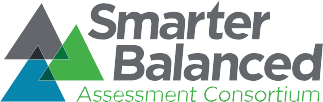 ABOVE STANDARD	 ABOVE STANDARD	 Students are working to solidify the following skills:Educator-recommended next steps and Digital Library resourcesInstructional next-steps include, helping students to:AT/NEAR STANDARD	AT/NEAR STANDARD	Students are working to solidify the following skills:Educator-recommended next steps and Digital Library resourcesInstructional next-steps include, helping students to:Conceptually understand place value and rounding. Digital Library Examples: Rounding to 100 Game; Place Value - Rounding on the Number Line; Using Place Value Understanding to Round Whole Number; Place Value RumbleBecome more fluent with multiple digit addition and subtraction. Digital Library Examples: Silent Subtraction Relay; Chip Trading: Representation Addition Regrouping Three DigitsMultiply using multiples of 10. Digital Library Example: Multiplying by Multiples of Ten – Quick AssessmentBELOW STANDARDBELOW STANDARDStudents are working to solidify the following skills:Educator-recommended next steps and Digital Library resourcesInstructional next-steps include, helping students to: